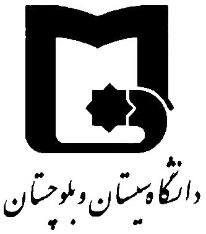 تحصيلات تکميلي رساله دكتري در مهندسی شیمیعنوان:  مدلسازی ریاضی و ساخت توده پیل سوختی متانولی مستقیم به همراه مدیریت آباساتيد راهنما: دكتر رهبر رحیمی دكتر داود محبی کلهری استاد مشاور: دكتر کن ازگور چولپانتحقيق و نگارش: شیما شریفی (اين رساله از حمايت مالي معاونت پژوهشي دانشگاه سيستان و بلوچستان بهره مند شده است) مهر 1398  چكيده پیل سوختی متانولی مستقیم یک دستگاه تبدیل انرژی الکتروشیمیایی است که انرژی شیمیایی را مستقیماً به انرژی الکتریکی تبدیل می‌کند. به دلیل سادگی و چگالی انرژی بالا، این گونه پیل‌ها جایگزین مناسبی برای تأمین انرژی دستگاه‌های قابل حمل الکترونیکی هستند که بطور معمول توسط باتری‌ها شارژ می‌شوند. همچنین متانول یک سوخت مایع با هزینه پایین و در دسترس بوده و مسمومیت محدود دارد. مدیریت آب در پیل‌های متانولی مستقیم بسیار حیاتی و پیچیده است، زیرا تعداد زیادی فعل و انفعالات فیزیکی و شیمیایی در آن وجود دارد. معمولاً آب در یک پیل سوختی متانولی از سه روش تولید میگردد: محلول متانول آبداری که به کانال آند خورانده می‌شود، هوای مرطوبی که به کاتد وارد می‌شود و انجام واکنش الکتروشیمیایی. روشهای بررسی مدیریت آب به صورت تجربی اغلب با هزینه بالا و مشکلات ناشی از خرید مجموعه الکترود - غشاء روبرو هستند. از این رو، شناخت و پیشبینی رفتار پیل سوختی متانولی مستقیم کمک فراوانی به طراحی و بهرهبرداری از سیستمهای پیل سوختی میکند، بطوریکه مدلسازی ریاضی این شناخت را امکانپذیر میسازد. در این رساله شبیهسازی جریان سیال و واکنشهای شیمیایی در یک پیل سوختی متانولی مورد بررسی قرار گرفته است. مدلسازی دوبعدی، سه بعدی و توده پیل سوختی در حالت پایا و غیرهمدما صورت گرفته و معادلات حاکم آنها با نرم افزار کامسول حل و مورد تجزیه و تحلیل قرار گرفته است. واکنشهای شیمیایی به صورت تک فاز فرض شده و برای محدوده غلظت معینی حل شده است، بطوریکه این فرض در آن محدوده غلظت، فرضی منطقی است و نتایج آن سازگاری خوبی با نتایج آزمایشگاهی دارد که صحت این سادهسازی را تأیید میکند. تأثیر پارامترهایی مانند دما، غلظت و متانول عبوری بر روی عملکرد پیل سوختی متانولی و نمودار قطبیت بررسی شده است و نمودارهای توزیع غلظت آب، متانول و اکسیژن در طول لایههای پیل گزارش شده است. نتایج بدست آمده درک روشنی از چگونگی و میزان تأثیر این پارامترها بر منحنی عملکرد نشان میدهد که میتواند به عنوان نتایج قابل استنادی در بهینهسازی این نوع پیل سوختی مورد توجه قرار گیرد. افزون بر آن نتایج نشان داد که غلظت متانول در طول همه لایهها کاهش یافته و در فصل مشترک غشاء و لایه کاتالیستی به صفر میرسد. افزایش چگالی جریان باعث افزایش عبور متانول در اثر درگ الکترواسمزی شده اما از آنجاییکه غلظت متانول در سطح غشاء بخاطر مصرف متانول کاهش پیدا کرده است، عبور متانول در اثر نفوذ کاهش مییابد. در بخش تجربی، علاوه بر ساخت تک سل با توجه به اینکه مدیریت آب با افزایش تعداد سل اهمیت بیشتری پیدا میکند، برای اولین بار یک توده پیل سوختی متانولی (شامل سه سل) با سطح فعال 25 سانتیمتر مربع و كانال جريانهای مارپيچی- موازی با خم دایرهای ساخته شده و مورد تست و ارزیابی قرار گرفته است. این نوع کانالها دارای کمترین افت فشار میباشند و باعث توزیع یکنواخت واکنش دهندهها شده که منجر به افزایش جریان الکتریکی و چگالی توان پیل سوختی میشود. همچنین شرایط عملیاتی مختلفی مانند دما، غلظت متانول، دبی متانول ورودی به آند، دبی اکسیژن ورودی به کاتد با استفاده از طراحی آزمایش به روش سطح پاسخ و با استفاده از نرم افزار آماری تجاری، بر پیل اعمال شد تا شرایط عملیاتی بهینه که پیل در آن دارای بالاترین چگالی توان است، مشخص گردد. در نهایت مشخص شد که افزایش دما باعث کارکرد بهتر پیل می‌گردد ولی افزایش غلظت متانول منجر به افزایش پدیده متانول عبوری از غشاء و در نتیجه کاهش توان خروجی از پیل می‌شود. همچنین نتایج حاصل از آزمایشات با نتایج مدلسازی ریاضی مقایسه و برخی از پارامترهای حل عددی برای صحت نتایج اصلاح شد. یافتههای حاصل از تحقیق در این رساله میتواند در بهبود عملکرد پیلهای سوختی متانولی نقش مؤثری ایفاء نماید. كلمات كليدي: پیل سوختی متانولی مستقیم - توده پیل سوختی - عملکرد پیل - مدیریت آب - مدلسازی - نرم افزار کامسول - روش سطح پاسخ